Предмет7А7Б7ВАнглийский язык (Русакова)выполнить упр. 1,2,3,4 на карточке (письменно)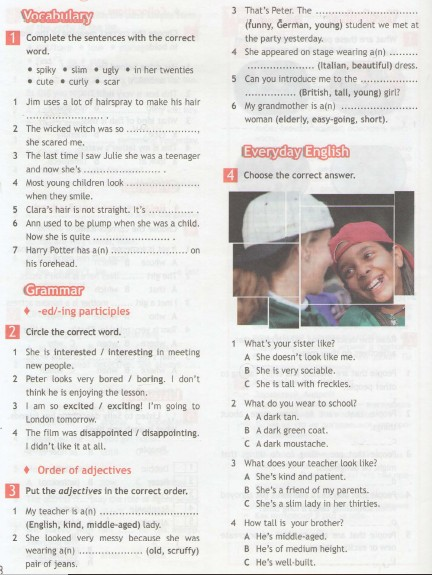 Английский язык (Люляева)ЗАДАНИЕ ОТ УЧИТЕЛЯ на платформе учи ру +карточка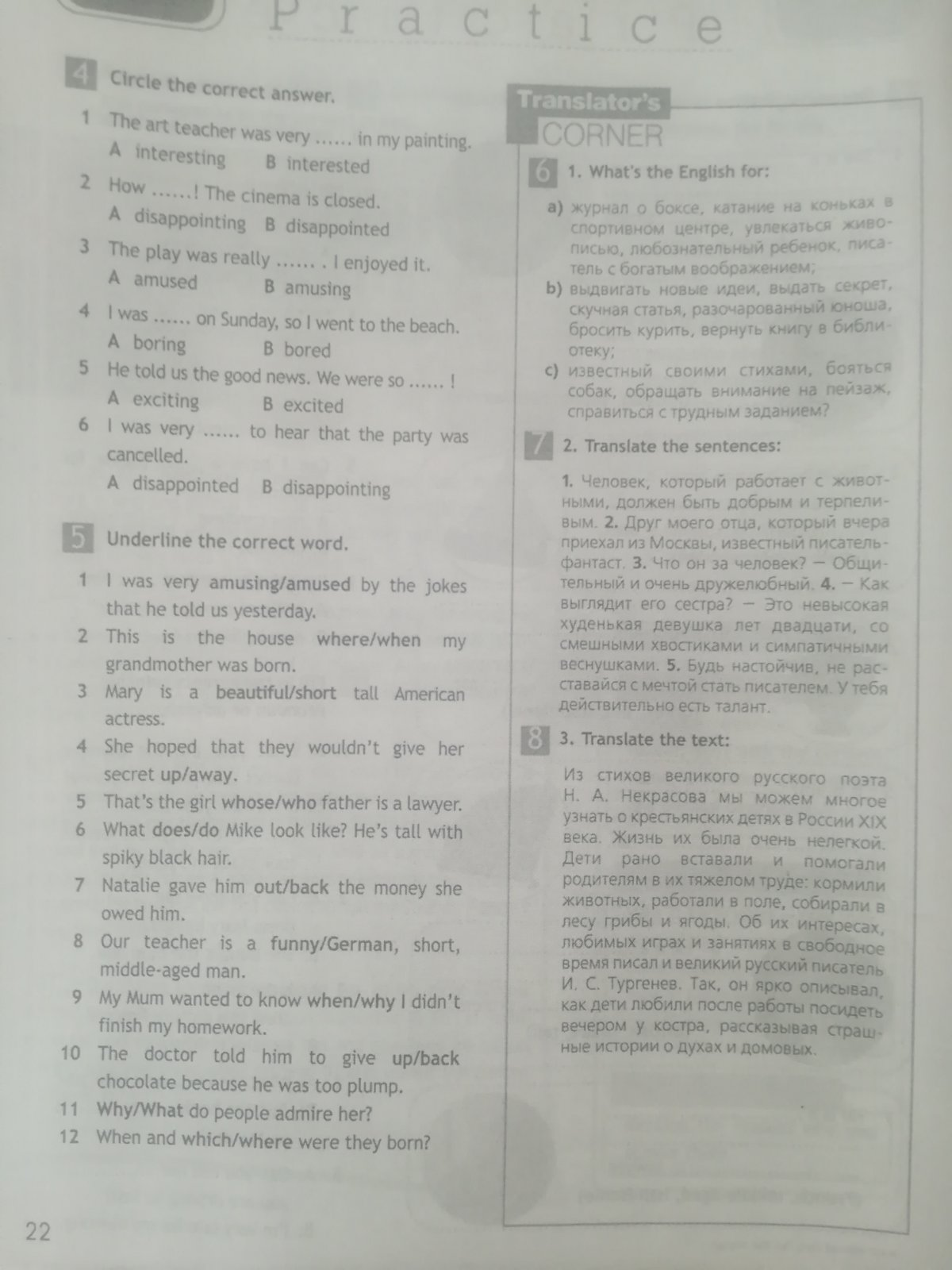 Упр 4 - выписать только букву. Кратко указать (одним словом, почему)Упр 5 - выбрать слово (кратко - словом указать, почему)географиявыполнить задание на платформе учи.руАнглийский язык (Красикова)с.30 упр.4 (записать фразовые глаголы, выучить; записать предложения, заполнить пропуски, перевести)Немецкий язык (Красикова)с.22 упр.1с (перевод)история​§16, вопросы (устно)физикаПар. 25, решить задачи не из учебника: 1. Изобразите в едином масштабе векторы сил, действующие на парашют и парашютиста, равномерно опускающегося на землю. 2. Масса Луны меньше массы Земли в 81 раз. А масса Марса составляет 0,107 массы Земли. Где астронавт будет чувствовать большее притяжение - на Луне или на Марсе?Пар. 25, решить задачи не из учебника: 1. Изобразите в едином масштабе векторы сил, действующие на парашют и парашютиста, равномерно опускающегося на землю. 2. Масса Луны меньше массы Земли в 81 раз. А масса Марса составляет 0,107 массы Земли. Где астронавт будет чувствовать большее притяжение - на Луне или на Марсе?алгебра​с. 63 выучить определение, с. 65 № 283п. 14, № 289п. 14, № 289русскийподготовиться к словарному диктанту по теме "Н и НН в причастиях", упр 210 ( не списывать, выписать только причастия и отглаг прилаг, указать причину Н или НН в них, указать чем осложнены предложения)         Упр.215 (1,2)- письм.Упр.215 (1,2)- письм.литератураДз письменные ответы на вопросы   по вариантам 1) Почему Маша не вышла из кареты?  Можно ли оправдать какой-то из поступков отца по отношению к дочери?  2) Почему Владимир не попытался вновь доказать свою любовь к Маше, после свадьбы?  Можно ли оправдать какие-либо поступки Владимира?биология§ 14,15 читать, выполнить задания из рабочей тетради(1-5) Или § 14,15 читать, выполнить задания на платформе ЯклассАнглийский язык (Васильева)карточка упр 5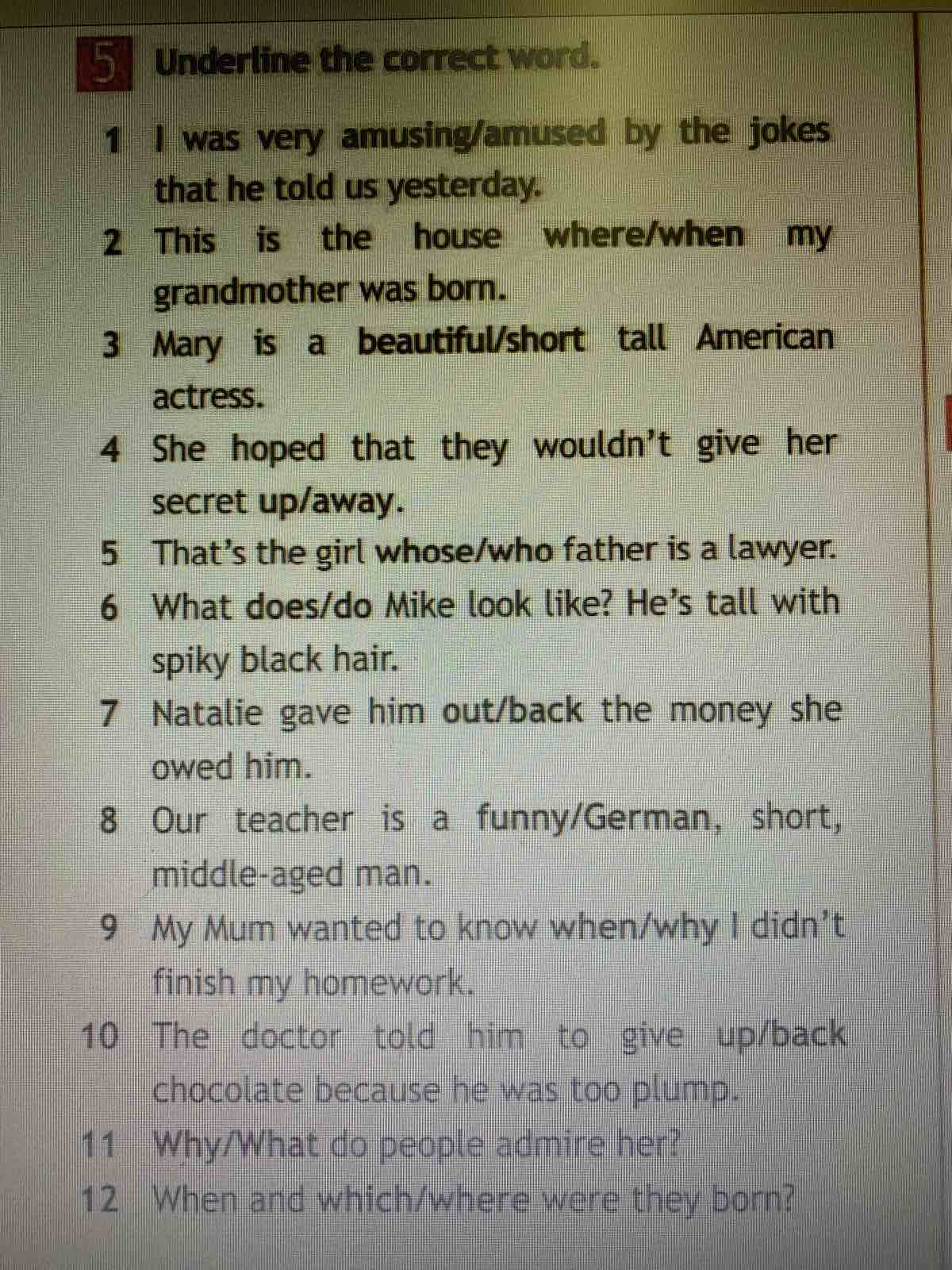 